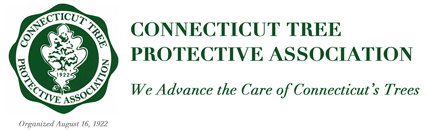 INVOICE for ANNUAL DUESPlease pay your dues by March 31stPlease complete the form below with all relevant details. This information will be printed in the CTPA Membership Directory exactly as you enter it below.Last Name: 								Suffix:		First Name: 							Email:									Address:								Town:									State:						Zip:					Home Phone:					Work Phone:				Cell Phone:					Fax:					Company/Organization:						Website:								Arborist license #: 							Amount Owed for Dues:		Regular Member $55				65 or Older $25			Please consider including a voluntary donation to the Oscar P Stone Research Trust Fund (for undergraduates scholarships) or the Dr Mark S McClure Research Fund (for graduate and post graduate students). All donations will be greatly appreciated. Include your donation in your dues check or as a separate check payable to CTPA.  Please indicate which fund you wish your donation to go towards.  Thank you.Donation:	Oscar P Stone $	 		Dr. Mark S McClure $ 		Please make our your check in the appropriate amount to CTPA and mail it to: CTPAPO Box 1946Wallingford, Connecticut 06492203 484-2512    You can also pay your dues online at www.CTPA.org/renew-membership-dues